Информационно- методический дистанционный центр «ОЛИМП»  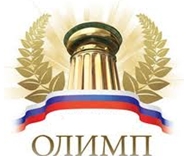 Адрес сайта: http://konkursolimp.ru/Сайт является зарегистрированным в Российской Федерации средством массовой информации.Свидетельство о регистрации ЭЛ № ФС 77-61641 от 07.05.2015 года.АДРЕС электронной почты - olimpumnik@yandex.ruТелефон для справок - 8 905 910 71 54проводитВсероссийскую олимпиаду «Политические и правовые идеи декабристов».Тематика олимпиады: обществознание.Сроки проведения викторины/олимпиады: 25 января 2017 года- 25 мая 2017 года.Заявки принимаются до 25 мая 2017 года включительно.Результаты будут опубликованы на сайте не позднее 10 июня 2017 года.После опубликования результатов на сайте, происходит рассылка наградных материалов (до  25 июня 2017 года).Участники викторины/олимпиады:учащиеся школ, лицеев, гимназий и других образовательных учреждений всех типов,  студенты (обучающиеся) учреждений  НПО,СПО и все желающие. Участие индивидуальное.Для участия в викторине/олимпиаде необходимо:1. Оплатить организационный взнос за участие (150 рублей за одного участника).2. Заполнить  заявку  на участие в викторине/олимпиаде, заполнить таблицу для ответов , приложить отсканированную копию квитанции об оплате.  Отправить  файлы в формате «Word» с выполненными заданиями на электронный адрес  olimpumnik@yandex.ru  в сроки проведения викторины/олимпиады.По результатам викторины/олимпиады будут определены победители, призеры  и участники, которые будут награждены дипломами и сертификатами. Координаторам и педагогам будут высланы сертификаты за подготовку учащихся.Организационный взнос за участие в конкурсе:150 рублей (электронный вариант) за одного участника (1-5 участников); 125 рублей (электронный вариант) участие более 5 учащихся (от 6 участников);100 рублей (электронный вариант) участие более 10 учащихся (от 11 участников).Организационный взнос группы участников может быть оплачен одной суммой!                                                    Оплата производится: 1.По квитанции Сбербанка (Приложение 2)скачать с сайта  http://konkursolimp.ru2. С сайта через  Яндекс.Деньги    http://konkursolimp.ru/oplata-za-uchastie/  Коллеги, дождитесь подтверждения получения работы. Вам ответят в течение 48 часов!Распределение оргвзносов:ИМЦ«ОЛИМП» проводит общероссийские педагогические конкурсы с целью выявления и награждения талантливых педагогов. Все поступающие оргвзносы от участников идут на покрытие расходов на изготовление и пересылку дипломов, и прочих сопутствующих расходов.Всероссийская олимпиада «Политические и правовые идеи декабристов».Тематика олимпиады: обществознание.Уважаемые участники!Вам предлагается ряд заданий.Вам необходимо выбрать один правильный ответ из предложенных во всех заданиях. Каждый ответ засчитывается за 1 балл. Два ответа на вопрос - неправильный ответ. Максимальный балл за все задания – 20 баллов. Ответы вам необходимо записать в бланк ответов (Приложение)! Внимательно читайте задания и инструкции к ним! Удачи!!!Вопросы олимпиады:1 вопросВ каком году «Союз спасения» был преобразован в «Союз благоденствия»?Варианты ответов на вопрос №1:А) в 1814 году;Б) в 1815 году;В) в 1816 году;Г) в 1817 году;Д) в 1818 году.2 вопросКто был руководителем «Южного общества»?Варианты ответов на вопрос №2:А) Н.М.Муравьёв;Б) П.И.Пестель.3 вопросНазовите название программного документа  «Северного общества»?Варианты ответов на вопрос №3:А) Конституция;Б) Соборное уложение;В) Декларация;Г) Русская Правда.4 вопросН.М. Муравьёв предлагал предоставить крестьянам, для осёдлости, землю. Какой размер земельного участка, для осёдлости крестьян, предлагал Н.М.Муравьёв?Варианты ответов на вопрос №4:А) «по две десятины на каждого члена семьи крестьянина»;Б) «по две десятины на крестьянский двор, для их осёдлости»;В) земли помещиков остаются за ними, а крестьяне освобождаются без земли.5 вопросМуравьёв Н.М. предлагал предоставить политические права населению. Кому принадлежат политические права, по мнению Муравьёв Н.М.?Варианты ответов на вопрос №5:А) Принадлежат только собственникам, имеющим недвижимое имущество;Б) Принадлежит только собственникам, не находящимся в услужении и имеющим движимое и недвижимое имущество на сумму 500 рублей серебром;В) Принадлежат всем мужчинам;Г) Принадлежат всем мужчинам достигшим 20 летнего возраста.6 вопросКакую форму правления России предлагало Северное общество?Варианты ответов на вопрос №6:А) Республика;Б) Президентская республика;В) Конституционная монархия с разделением властей;Г) Парламентская республика.7 вопросСколько проектов программных документов было составлено Н.М. Муравьёвым?Варианты ответов на вопрос №7:А) два;Б) три; В) четыре;Г) пять;Д) шесть.8 вопросЗаконодательная власть, согласно программным документам Северного общества, должна принадлежать «Народному вече» с двумя палатами. Назовите состав палат Народного вече?Варианты ответов на вопрос №8:А) Палата народных представителей -300 человек;Верховная дума – 50 человек;Б) Палата народных представителей -500 человек;Верховная дума – 45 человек.В) Палата народных представителей -450 человек;Верховная дума – 45 человек;9 вопросКак назывался высший орган судебной власти (программный документ Южного общества)?Варианты ответов на вопрос №9:А) Народное вече;Б) Верховный собор;В) Гелилея;Г) Народный трибунал.10 вопрос Какой состав высшего судебного органа власти (программный документ Южного общества)? Варианты ответов на вопрос №10:А) 120 выбранных пожизненно бояр;Б) 100 выбранных на определённый срок бояр (при этом срок не указан);В) 10 выбранных на определённый срок (5 лет) бояр.11 вопрос Кто должен занимать пост «верховного чиновника правительства», по мысли Н.М. Муравьёва?Варианты ответов на вопрос №11:А) председатель Народного вече;Б) Председатель Народного трибунала;В) император;Г) президент республики.12 вопросН.М. Муравьёв предлагал ввести в России федерацию с территориальным принципом построения. Какое территориальное деление предлагал Н.И. Муравьёв?Варианты ответов на вопрос №12:А) 13 держав и 2 области, а именно: Ботническая, Волховская, Вентспилс, Западная, Днепровская, Черноморская, Кавказская, Кавказская, Заволжская, Камская, Низовская, Обийская, Ленская, Московская область, Московская область. Б) 13 держав и 2 области, а именно: Ботническая, Волховская, Даугавпилс, Западная, Днепровская, Черноморская, Кавказская, Кавказская, Заволжская, Камская, Низовская, Обийская, Ленская, Московская область, Московская область.В) 13 держав и 2 области, а именно: Ботническая, Волховская, Балтийская, Западная, Днепровская, Черноморская, Кавказская, Кавказская, Заволжская, Камская, Низовская, Обийская, Ленская, Московская область,  Донская область.13 вопросКакое,  должно было быть, по мысли Н.И. Муравьёва, территориальное деление держав и областей в России?Варианты ответов на вопрос №13:А) должны были состоять из 300 уездов. Количество жителей устанавливали органы местного самоуправления; Б) программный документ общества не определял территориальное  деление держав и областей;В) должны были состоять из  368 уездов или поветов. Уезды (поветы) состояли  из волостей с населением от 360 до 1500 жителей мужского пола в каждой. 14 вопросП.И. Пестель предлагал разделить земли России на фонды. Какие земельные фонды определил  П.И. Пестель? Варианты ответов на вопрос №14:А) общинный фонд и частный фонд;Б) волостной фонд, крестьянский фонд, государственный (казённый) фон, частный фонд;В) государственный фонд и частный фонд.15 вопросКак назывался глава государства (программный документ Северного общества)?Варианты ответов на вопрос №:15А) редседатель Верховного собора (руководитель коллегиального органа);Б) Верховный чиновник правительства;В) Президент республики;Г) Председатель Державной думы.16 вопросКто является собственником частного фонда, по мысли Н.П.Пестеля?Варианты ответов на вопрос №16:А) крестьянин;Б) государство;В) помещик и крестьянин;Г) земельные артели крестьян.17 вопросКто обладал политическими правами, по мысли Н.П. Пестеля?Варианты ответов на вопрос №17:А) всем гражданам, вне зависимости от пола, достигшим 20 летнего возраста;Б) всем лицам мужского пола, достигшим возраста 18 лет;В) собственникам, не находящимся в услужении и имеющим движимое и недвижимое имущество на сумму 500 рублей серебром;Г) всем лицам мужского пола, достигшим возраста 20 лет.18 вопросКакие общие программные положения Северного и Южного обществ?Варианты ответов на вопрос №18:А) отмена крепостного  права, установление парламентской монархии, введение суда присяжных заседателей, предоставление свободы Польше;Б) отмена крепостного права, введение народных заседателей в отправление правосудия, предоставление свободы Польше;В) отмена крепостного права, введение суда присяжных заседателей, предоставление свободы Польше.19 вопросВ чьи полномочия, по мысли Н.М. Муравьёва, входило назначение послов, консулов, судей верховных судебных палат и министров?Варианты ответов на вопрос №19:А) Державная дума;Б) Верховный чиновник правительства; В) Народное вече;Г) Верховное судилище.20 вопросКакие требования устанавливали гражданам, положения Северного общества, для занятия должности депутата верхней палаты парламента?А) требования для замещения должности депутата не установлены;Б)  граждане не моложе 30 лет, наличие имущества не менее 6000  рублей серебром;В) граждане не моложе 30 лет, наличие имущества 6000 рублей серебром или «не менее 300 крепостных крестьян и земли не менее 3000 десятин». Ответы на вопросы.Ф.И.О. участника ________________________Класс__________________________________Краткое наименование ОУ_______________Регион_______________________________________Таблица для ответовЗаявка на участие в олимпиаде«Политические и правовые учения декабристов».ПРИЛОЖЕНИЕ 2.ВНИМАНИЕ! СУММА В КВИТАНЦИИ МЕНЯЕТСЯ.№ вопросаОтвет 12345678910111213141516171819201Фамилия имя участника 2 Класс3Краткое наименование образовательного учреждения4Адрес участника (край, область, город, село)5ФИО координатора (руководителя)6Должность координатора7e-mailобразовательного учреждения8e-mail личный9Разрешаю использовать указанную мною электронную почту для рассылки информации о проектах ИМЦ